.Intro: 40 Counts (Start on Vocals)Walk Back X2. Left Sailor 1/2 Turn. Right Dorothy Step. Touch. Heel Bounce.Ball-Cross. Side. Behind & Heel. Ball-Cross Rock. 1/4 Turn. 1/2 Turn.Left Coaster Step. Walk Forward X2. Heel Switches. & Touch. 1/2 Turn Right.Stomp: Out-Out. Hands on Hips. Hip Bumps Left X2. Hip Bumps Right X2.*Tag: 4 Count Tag Happens at the end of Wall 6 Facing 6.00 WallReverse Rocking Chair**Tag: 8 Count Tag Happens at the end of Wall 8 Facing 12.00 Wall (Repeat Section 4).Stomp: Out-Out. Hands on Hips. Hip Bumps Left X2. Hip Bumps Right X2.Ending: On Wall 9 (Start facing 12.00), Dance the full dance but on the last section modify step 2 by making a 1/4 Turn to the front to stomp out and do the last section on the front wall.Stomp: Out Left. 1/4 Turn Stomp.Times Up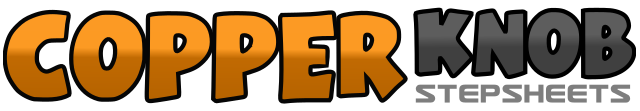 .......Count:32Wall:4Level:Improver.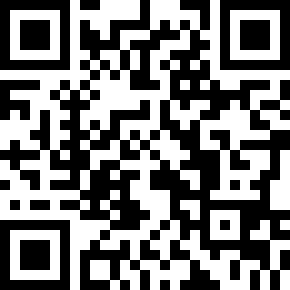 Choreographer:Karl-Harry Winson (UK) & Tina Argyle (UK) - August 2017Karl-Harry Winson (UK) & Tina Argyle (UK) - August 2017Karl-Harry Winson (UK) & Tina Argyle (UK) - August 2017Karl-Harry Winson (UK) & Tina Argyle (UK) - August 2017Karl-Harry Winson (UK) & Tina Argyle (UK) - August 2017.Music:If You're Gonna Straighten Up (Brother Now's the Time) - Travis Tritt : (Album: Strong)If You're Gonna Straighten Up (Brother Now's the Time) - Travis Tritt : (Album: Strong)If You're Gonna Straighten Up (Brother Now's the Time) - Travis Tritt : (Album: Strong)If You're Gonna Straighten Up (Brother Now's the Time) - Travis Tritt : (Album: Strong)If You're Gonna Straighten Up (Brother Now's the Time) - Travis Tritt : (Album: Strong)........1 - 2Walk back on Left. Walk back on Right.3&4Cross Left behind Right turning 1/2 Left. Step Right beside Left. Step forward on Left.5 - 6Step Right to Right diagonal. Lock Left behind Right.&7Step Right to Right diagonal. Touch Left toe out to Left diagonal.&8Lift both heels up. Drop both heels to the floor. (6.00).&1-2Step Left beside Right. Cross Right over Left. Step Left out to Left side.3&4Cross Right behind Left. Step out on Left. Dig Right heel to Right diagonal.&5-6Step Right beside Left. Cross Rock Left over Right. Recover weight on Right.7 - 8Turn 1/4 Left stepping Left forward (3.00). Turn 1/2 Left stepping Right back (9.00).1&2Step back on Left. Step Right beside Left. Step forward on Left.3 - 4Walk forward Right. Walk forward Left.5&6Dig Right heel Forward. Step Right beside Left. Dig Left heel forward.&7-8Step Left beside Right. Touch Right toe back. Pivot 1/2 Turn Right.1 - 2Stomp Left out to Left side. Stomp Right out to Right side.3 - 4Put Left hand on Left Hip. Put Right hand on Right hip.5 - 6Bump Left hip to the Left twice.7 - 8Bump Right hip to the Right twice.1 - 4Rock back on Left. Recover weight forward on Right. Rock forward on Left. Recover weight on Right,1 - 2Stomp Left out to Left side. Stomp Right out to Right side.3 - 4Put Left hand on Left Hip. Put Right hand on Right hip.5 - 6Bump Left hip to the Left twice.7 - 8Bump Right hip to the Right twice.1 - 2Stomp Left out to Left side. Turn 1/4 Left stomping Right to Right side (12.00).3 - 4Put Left hand on Left Hip. Put Right hand on Right hip.